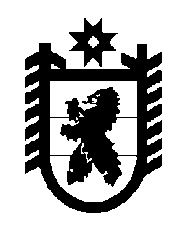 Российская Федерация Республика Карелия    УКАЗГЛАВЫ РЕСПУБЛИКИ КАРЕЛИЯО награждении государственными наградами Республики КарелияВ честь 25-летия избирательной системы Республики Карелия за заслуги перед республикой и многолетний добросовестный труд в избирательной системе Республики Карелия наградить ПОЧЕТНОЙ ГРАМОТОЙ РЕСПУБЛИКИ КАРЕЛИЯ:ДМИТРИЕВА Александра Николаевича – председателя Территориальной избирательной комиссии города Костомукши, директора по правовым вопросам акционерного общества «Карельский окатыш»,КОЗЫРЕВУ Викторию Владимировну – начальника отдела управления организации избирательного процесса Аппарата Центральной избирательной комиссии Республики Карелия,ФОТИНУ Татьяну Николаевну – члена Центральной избирательной комиссии Республики Карелия.  Глава Республики  Карелия                                                            А.О. Парфенчиковг. Петрозаводск12 ноября 2018 года№ 80